（仮称）小山七丁目障害者グループホームの事業者公募について１．用地概要　（１）所在（地　　番）：小山七丁目511番6　　（住居表示）：小山七丁目14番16号　（２）敷地面積：414.83㎡　（３）用途地域等：第一種低層住居専用地域（高さ制限10ｍ）　（４）現況建築物：なし（更地）※用地管理のための仮囲い等は設置済み　（５）位置図（概略）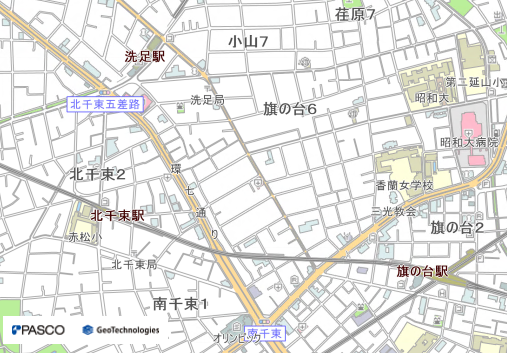 ２．施設概要　　（１）施設種別：共同生活援助（障害者グループホーム）　（２）運営形態：民設民営３．スケジュール（予定）　　　　　　　　　令和５年４月　　 　　整備・運営事業者公募開始　　　令和５年７月　　　　 整備・運営事業者決定　　令和５～７年度　     設計、工事、開設準備令和７年度　         開設※設計以降は、選定事業者にて実施予定